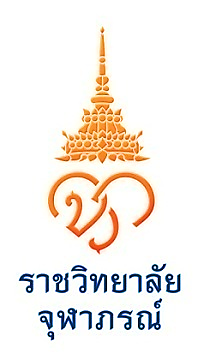 แบบประเมินคุณสมบัติโดยผู้บังคับบัญชาชั้นต้น (หัวหน้าภาควิชาหรือเทียบเท่า)	แบบประเมินแต่งตั้งให้ดำ.รงตำ.แหน่งทางวิชาการระดับ........................................................................................	ในสาขาวิชา.................................................................อนุสาขา.............................................................................	ของ (นาย/นาง/นางสาว).......................................................................................................................................	สังกัด/ภาค/สาขาวิชา............................................................................................................................................	คณะ....................................................................................................................................ราชวิทยาลัยจุฬาภรณ์	ได้ตรวจสอบคุณสมบัติเฉพาะสำ.หรับตำ.แหน่ง (ผู้ช่วยศาสตราจารย์ปฏิบัติการ/รองศาสตราจารย์ปฏิบัติการ/ศาสตราจารย์ปฏิบัติการ) แล้วเห็นว่า นาย/นาง/นางสาว........................................................................................เป็นผู้มีคุณสมบัติ รวมทั้งได้เสนอเอกสารหลักฐานตามหลักเกณฑ์ที่กำหนด                                              ลงชื่อ...................................................(..............................................................................)ตำ.แหน่ง ผู้บังคับบัญชาชั้นต้น (หัวหน้าภาควิชาหรือเทียบเท่า)วันที่................เดือน....................................พ.ศ...................